RELATÓRIO DE RECEBIMENTO DE ANIMAIS SILVESTRES DO MÊS DE MARÇO PROVENIENTES DO MUNICÍPIO CAMPO LIMPO PAULISTATABELA RESUMO RELAÇÃO DE ÓBITOS DE ANIMAIS SILVESTRES TABELA RESUMOANIMAIS SILVESTRES PROVENIENTES DO MUNICÍPIO CAMPO LIMPO PAULISTA QUE PERMANECEM EM PROCESSO DE REABILITAÇÃO NA ASSOCIAÇÃO MATA CILIARRELATÓRIO FOTOGRÁFICO DE ANIMAIS SILVESTRES NO MÊS DE MARÇO DO MUNICÍPIO DE CAMPO LIMPO PAULISTA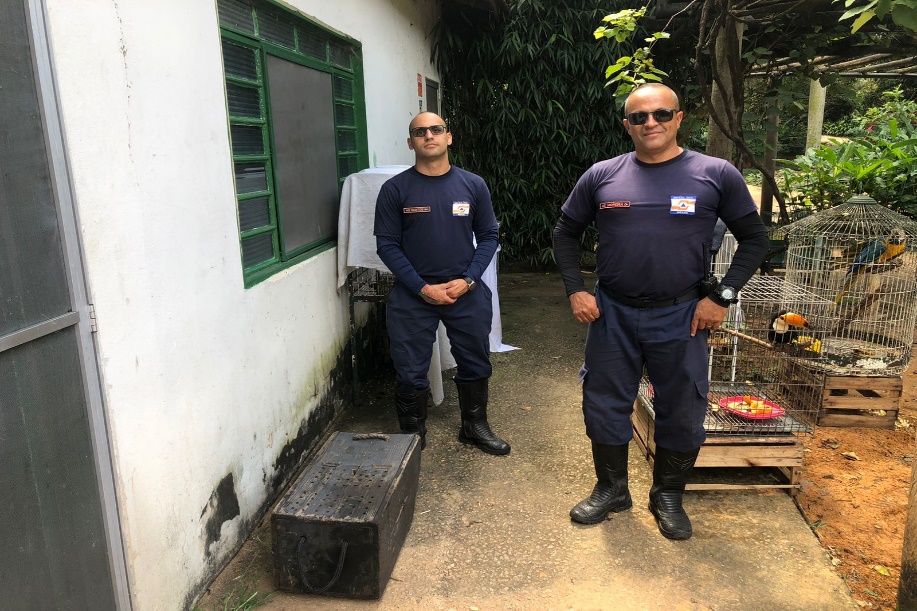 (43129) - Ouriço-cacheiro, encontrado em sítio, apresenta lesões em todo dorso e cauda, não apoia membro pélvico direito. Entregue pela Defesa Civil de Campo Limpo Paulista no dia 08-03-2023.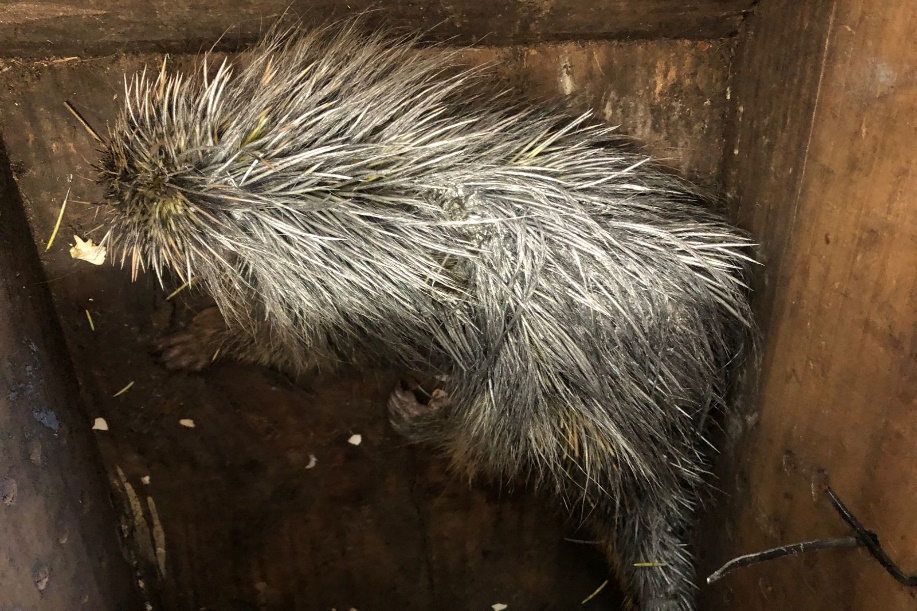 (43129) - Ouriço-cacheiro.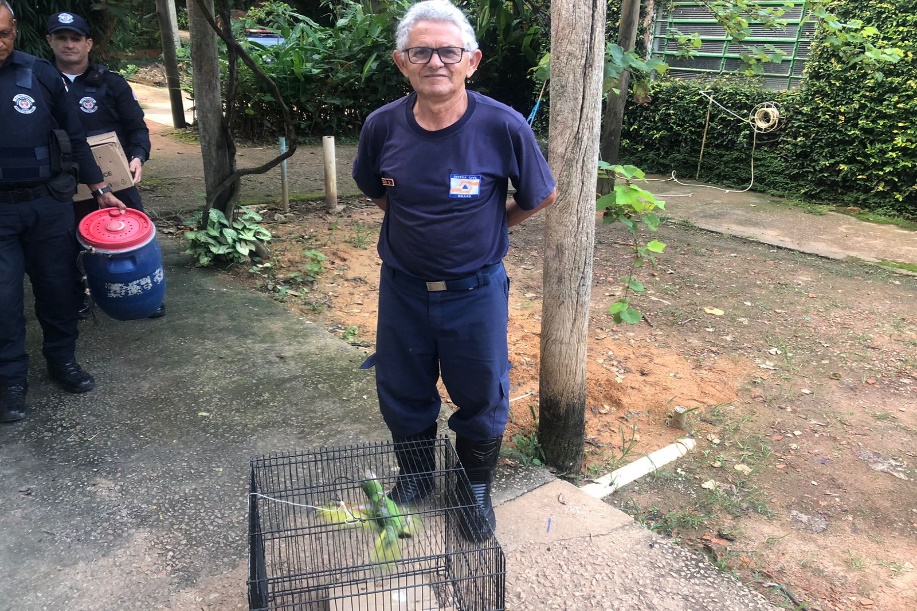 (43246) - Maritaca, hígido. Entregue pela Defesa Civil de Campo Limpo Paulista no dia 15-03-2023.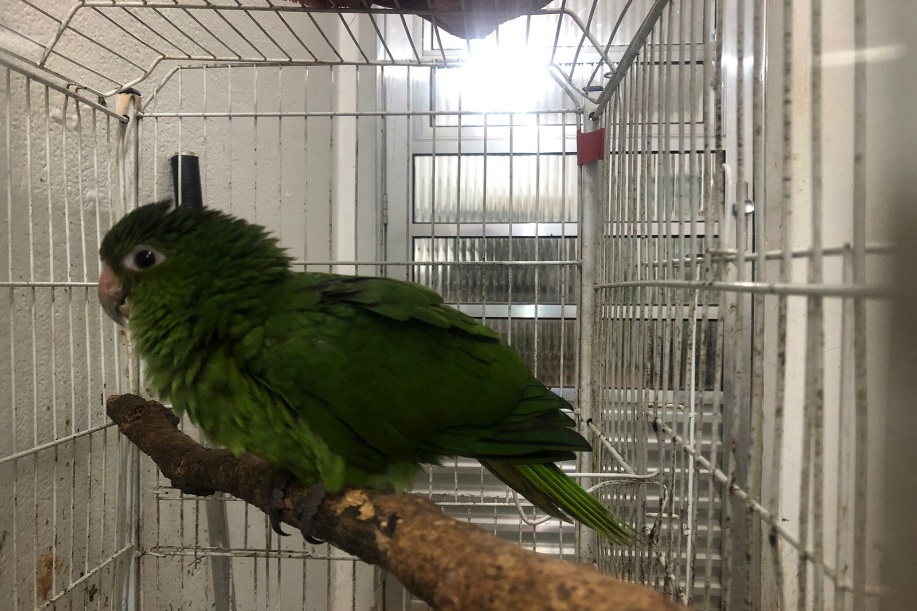 (43246) – Maritaca.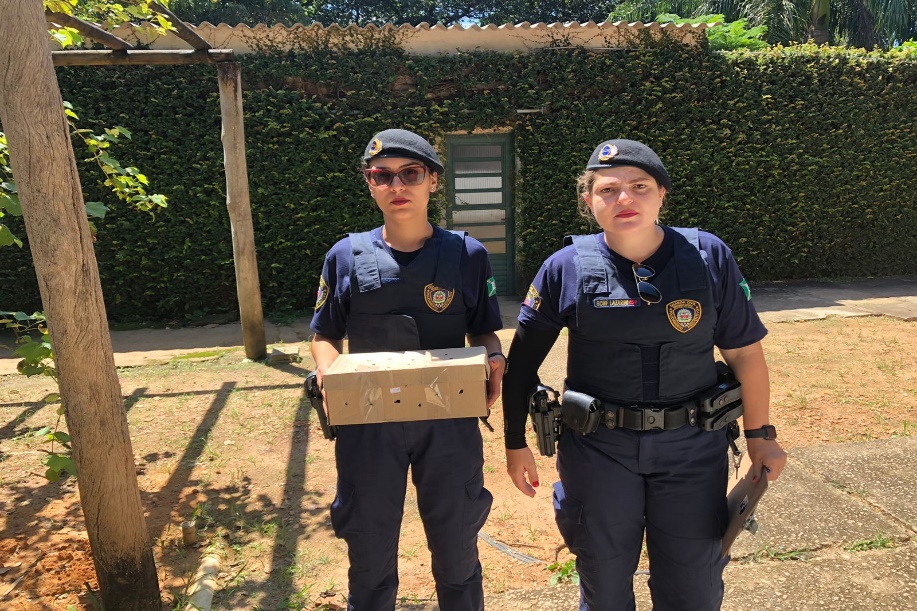 (43276) - Maritaca, jovem, encontrado em via pública. Entregue pela Guarda Municipal de Campo Limpo Paulista no dia 17-03-2023.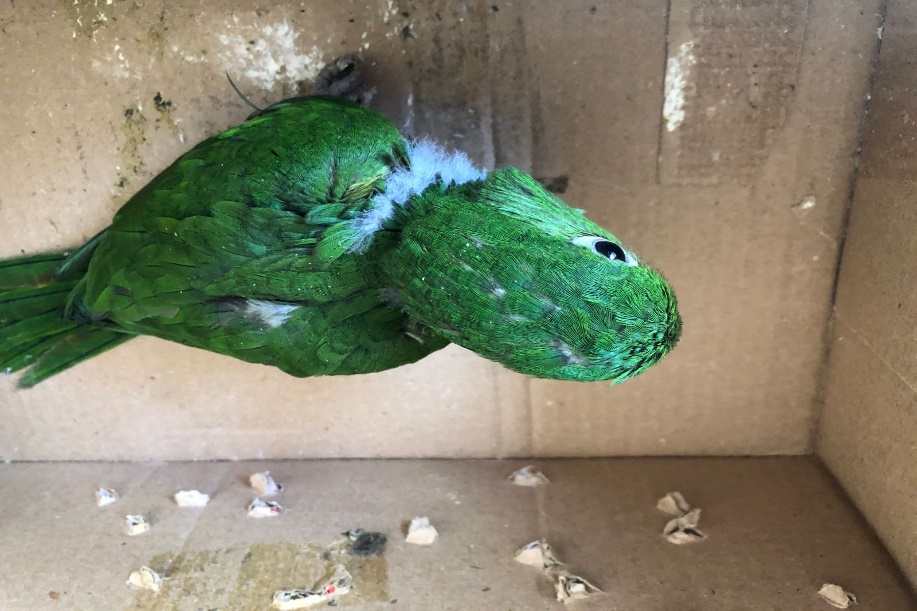 (43276) – Maritaca.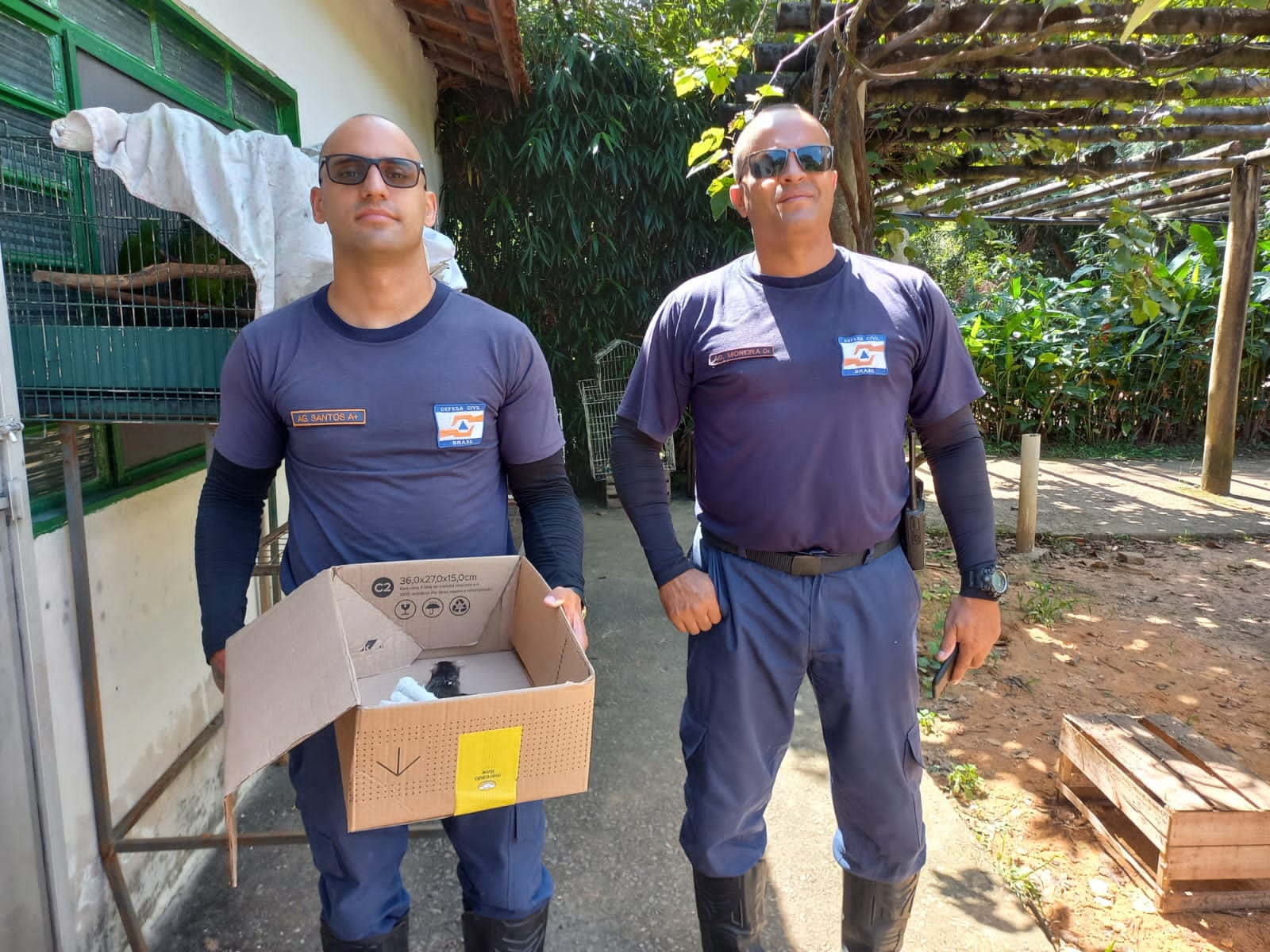 (43278) – Gambá-de-orelha-branca, filhote, macho, órfão. Entregue pela Defesa Civil de Campo Limpo Paulista no dia 17-03-2023.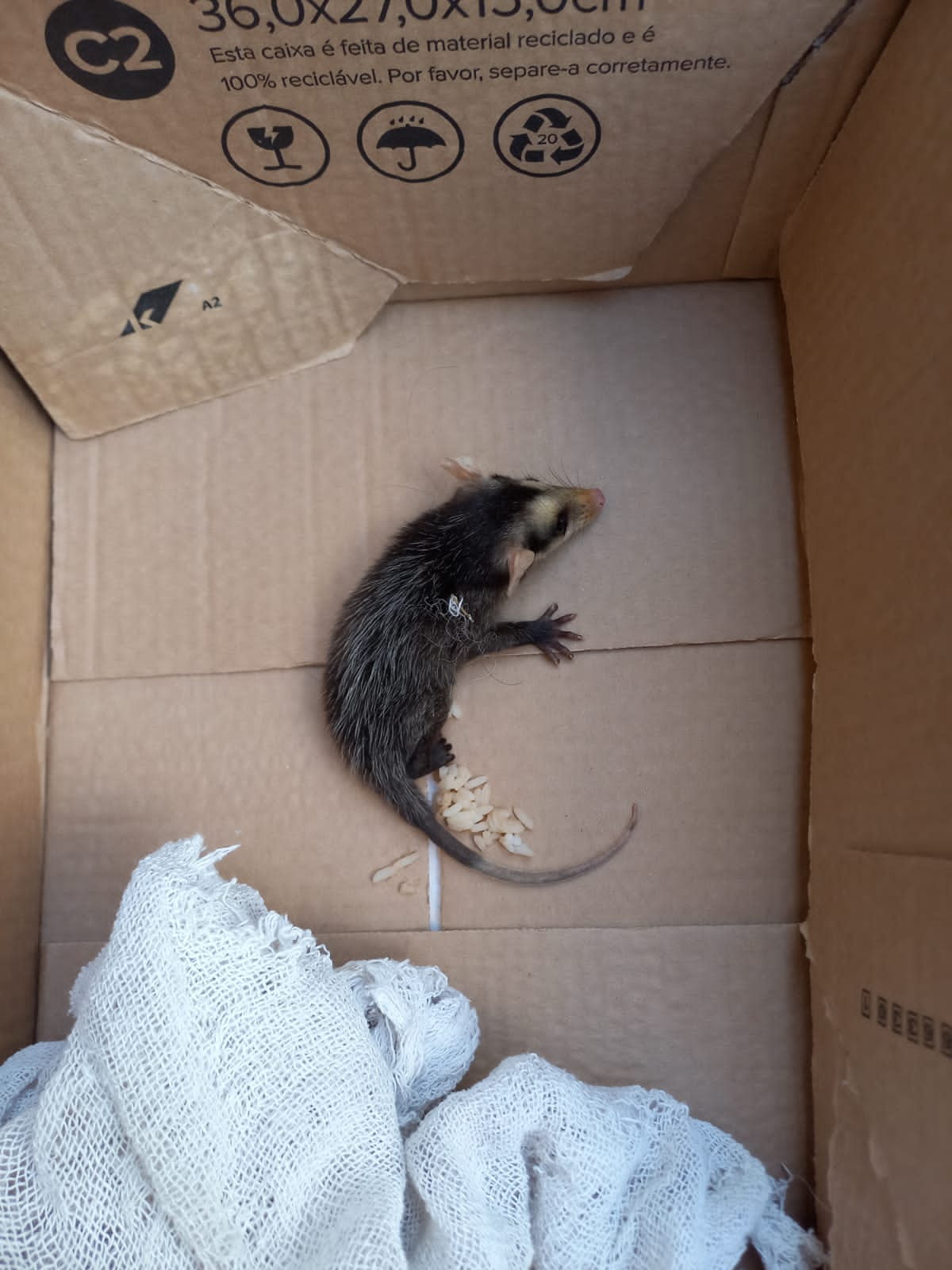 (43278) – Gambá-de-orelha-branca.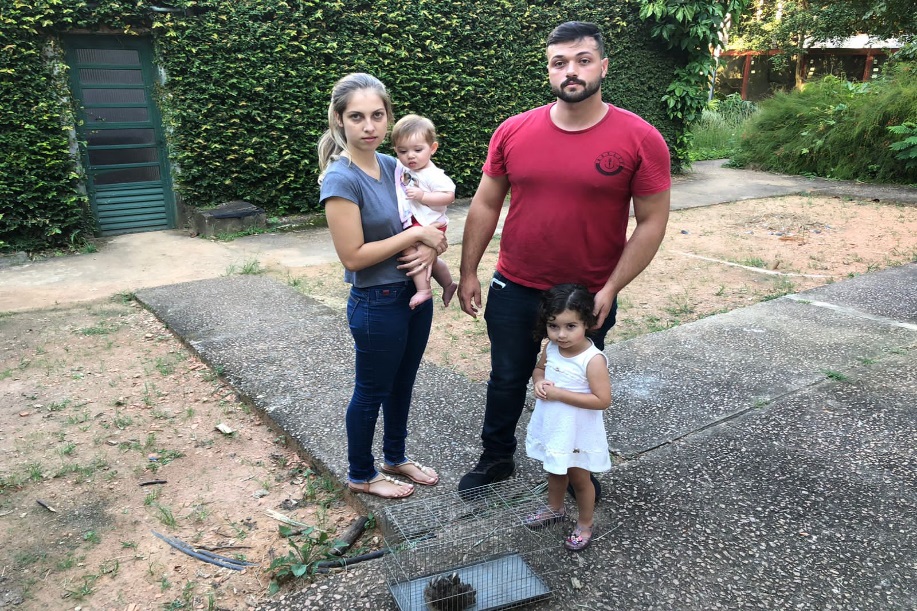 (43331) - Corujinha-do-mato, encontrada em estrada, apresenta fratura em úmero direito. Entregue por munícipe de Jundiai no dia 20-03-2023.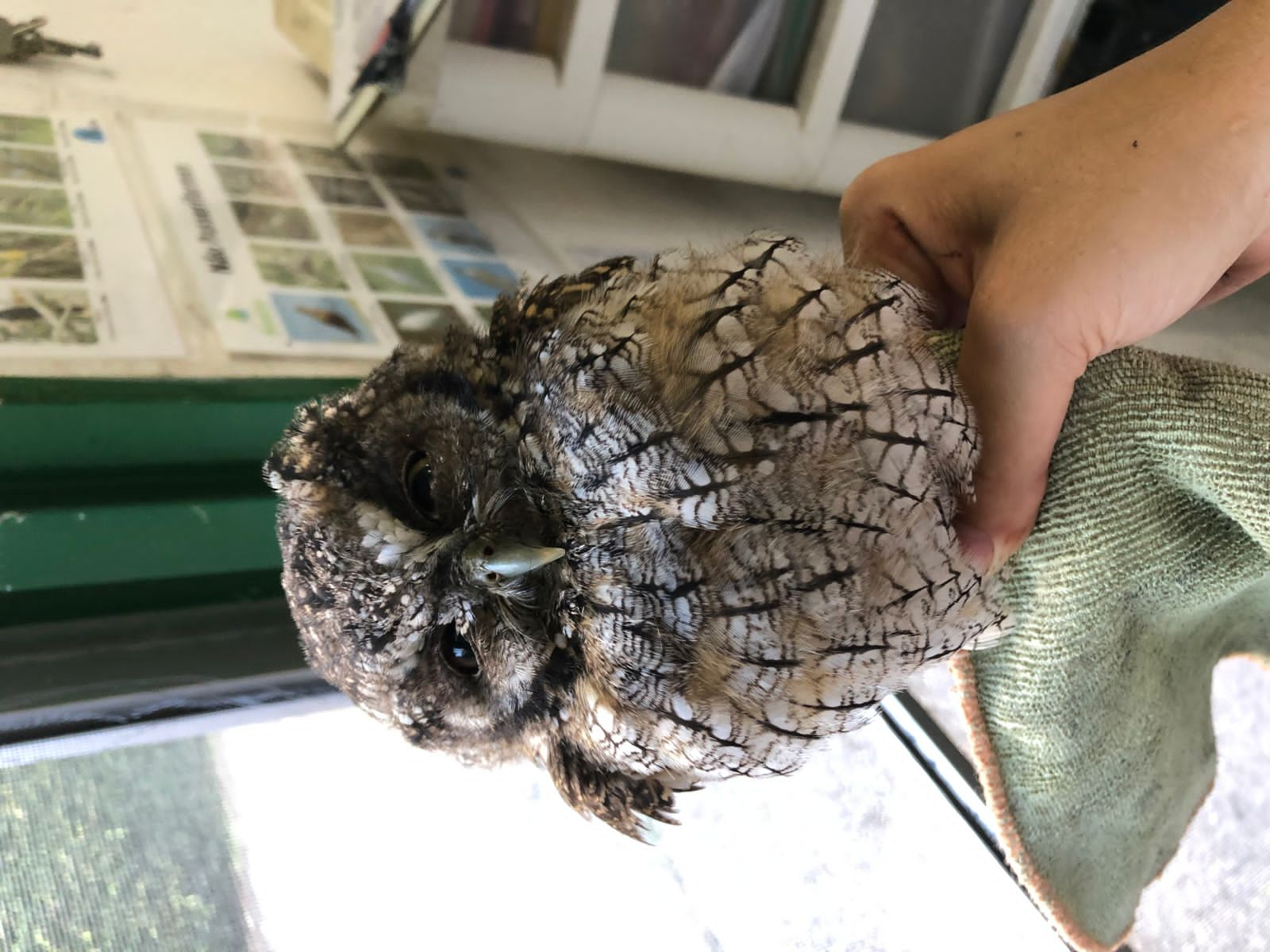 (43331) - Corujinha-do-mato.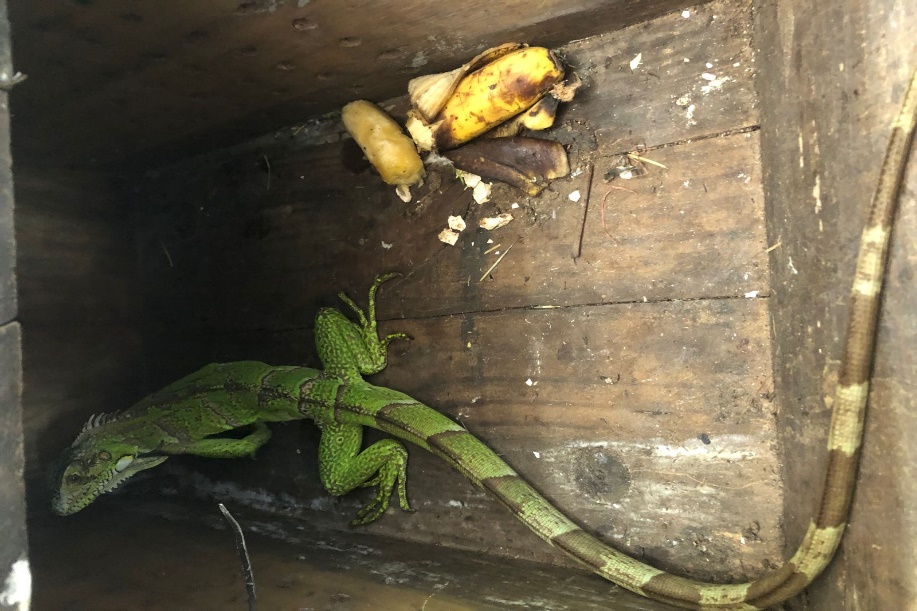 (43342) - Iguana, encontrada em residência, apresenta desvio em vertebras lombares. Entregue pela Defesa Civil de Campo Limpo Paulista no dia 21-03-2023.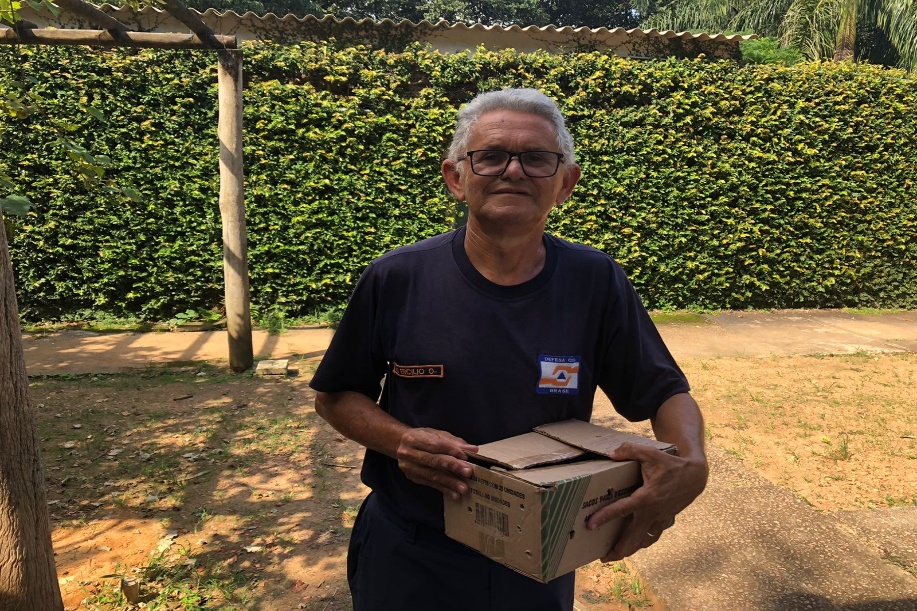 (43356) - Maritaca, encontrada em empresa, apresenta amputação traumática em membro pélvico direito. Entregue pela Defesa Civil de Campo Limpo Paulista no dia 22-03-2023.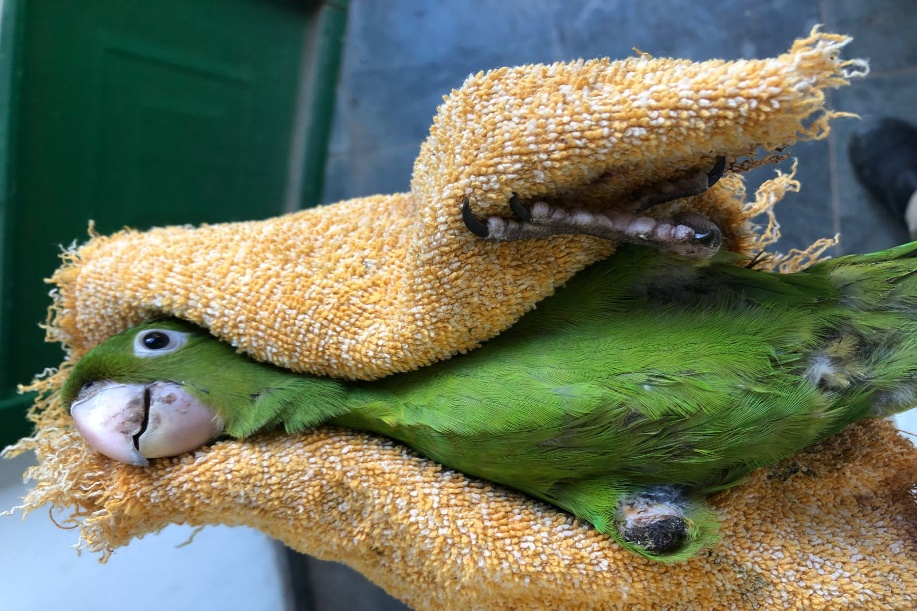 (43356) – Maritaca.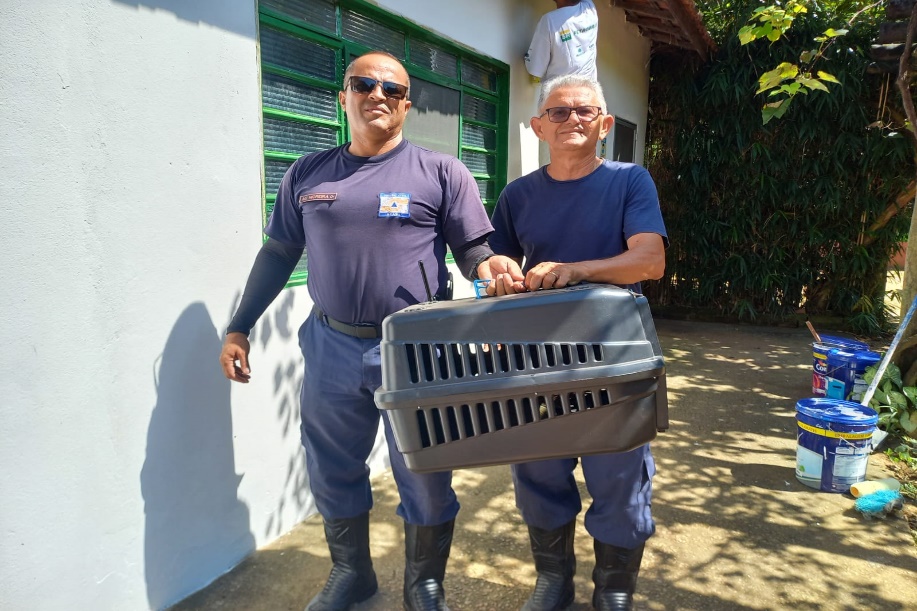 (43394) - Jacu, com fratura em fêmur esquerdo. Entregue pela Defesa Civil de Campo Limpo Paulista no dia 25-03-2023.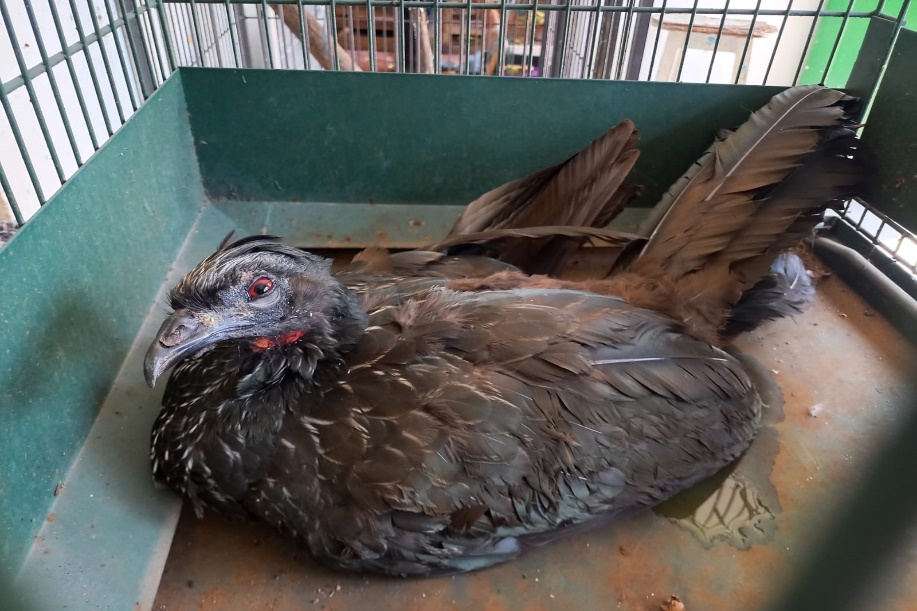 (43394) – Jacu.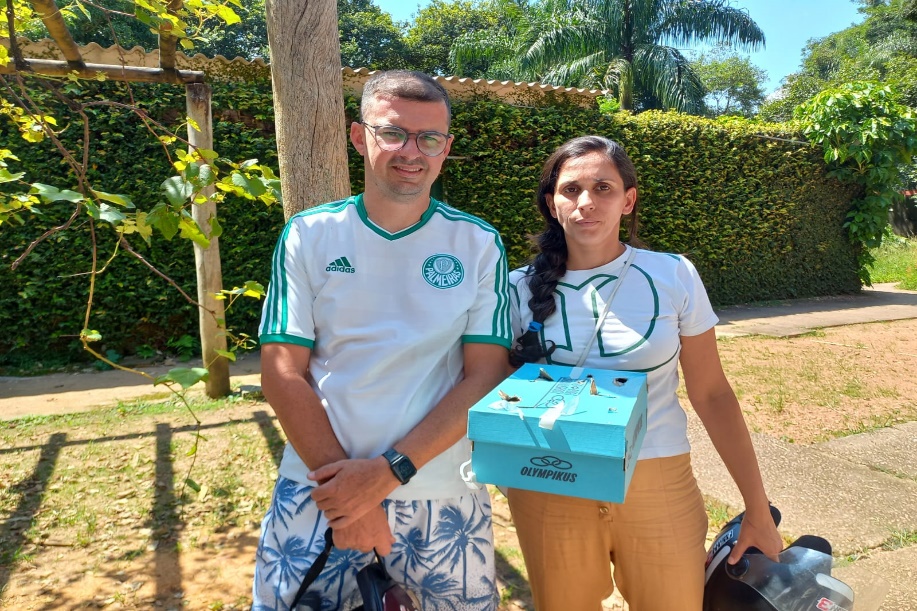 (43407) - Maritaca, filhote, encontrado em forro de casa. Entregue por munícipe de Campo Limpo Paulista no dia 26-03-2023.RGDATA DE ENTRADANOME POPULARNOME CIENTÍFICO4312908/03/2023Ouriço-cacheiroSphiggurus vilosus4324615/03/2023Periquitão-maracanãPsittacara leucophthalmus4326216/03/2023Periquitão-maracanãPsittacara leucophthalmus4326316/03/2023Periquitão-maracanãPsittacara leucophthalmus4327617/03/2023Periquitão-maracanãPsittacara leucophthalmus4327817/03/2023Gambá-de-orelha-brancaDidelphis albiventris4333120/03/2023Coruja-do-matoMegascops choliba4334221/03/2023IguanaIguana iguana4335622/03/2023Periquitão-maracanãPsittacara leucophthalmus4336823/03/2023Periquitão-maracanãPsittacara leucophthalmus4336923/03/2023Periquitão-maracanãPsittacara leucophthalmus4339425/03/2023JacuPenelope obscura4340726/03/2023Periquitão-maracanãPsittacara leucophthalmus4345328/03/2023Periquitão-maracanãPsittacara leucophthalmus4348531/03/2023Tucano-tocoRamphastos tocoTOTAL: 15 ANIMAISTOTAL: 15 ANIMAISTOTAL: 15 ANIMAISTOTAL: 15 ANIMAISCLASSENº DE ANIMAIS%Aves1280%Mamíferos213,33%Répteis16,67%RGDATA DE ENTRADANOME POPULARNOME CIENTÍFICODESTINODATA DE SAÍDA4245731/01/2023Periquitão-maracanãPsittacara leucophthalmusOBITO17/03/20234255407/02/2023Gambá-de-orelha-pretaDidelphis auritaOBITO01/03/20234255507/02/2023Gambá-de-orelha-pretaDidelphis auritaOBITO13/03/20234255607/02/2023Gambá-de-orelha-pretaDidelphis auritaOBITO13/03/20234312908/03/2023Ouriço-cacheiroSphiggurus vilosusOBITO08/03/20234327817/03/2023Gambá-de-orelha-brancaDidelphis albiventrisOBITO20/03/20234333120/03/2023Coruja-do-matoMegascops cholibaOBITO25/03/20234336823/03/2023Periquitão-maracanãPsittacara leucophthalmusOBITO27/03/20234339425/03/2023JacuPenelope obscuraOBITO29/03/20234340726/03/2023Periquitão-maracanãPsittacara leucophthalmusOBITO29/03/2023TOTAL: 10 ANIMAISTOTAL: 10 ANIMAISTOTAL: 10 ANIMAISTOTAL: 10 ANIMAISTOTAL: 10 ANIMAISTOTAL: 10 ANIMAISCLASSENº DE ANIMAIS%Aves550%Mamíferos550%RépteisRGDATA DE ENTRADANOME POPULARNOME CIENTÍFICO3631603/01/2022PitangolSpinus magellanicus3631703/01/2022PitangolSpinus magellanicus3631803/01/2022PatativaSporophila plumbea3632003/01/2022PixoxóSporophila frontalis3632103/01/2022AzulãoCyanocompsa brissonii3632203/01/2022Galo-da-campinaParoaria dominicana3687404/02/2022SuindaraTyto furcata3732827/02/2022Coruja-do-matoMegascops choliba3765911/03/2022Periquitão-maracanãPsittacara leucophthalmus3877927/05/2022Sagui-de-tufo-pretoCallithrix penicillata3898904/07/2022Coruja suindaraTyto furcata3922310/08/2022Papagaio-verdadeiroAmazona aestiva3925313/08/2022Tiê-pretoTachyphonus coronatus3993528/09/2022Gambá-de-orelha-pretaDidelphis aurita3994328/09/2022Gambá-de-orelha-pretaDidelphis aurita3994428/09/2022Gambá-de-orelha-pretaDidelphis aurita3994528/09/2022Gambá-de-orelha-pretaDidelphis aurita3994628/09/2022Gambá-de-orelha-pretaDidelphis aurita3997330/09/2022Coruja murucututuPulsatrix perspicillata4014905/10/2022Gambá-de-orelha-pretaDidelphis aurita4015005/10/2022Gambá-de-orelha-pretaDidelphis aurita4015305/10/2022Gambá-de-orelha-pretaDidelphis aurita4015405/10/2022Gambá-de-orelha-pretaDidelphis aurita4015505/10/2022Gambá-de-orelha-pretaDidelphis aurita4017406/10/2022GambáDidelphis sp.4017506/10/2022GambáDidelphis sp.4017606/10/2022GambáDidelphis sp.4017706/10/2022GambáDidelphis sp.4023907/10/2022Gambá-de-orelha-brancaDidelphis albiventris4043114/10/2022Gambá-de-orelha-pretaDidelphis aurita4043314/10/2022Gambá-de-orelha-pretaDidelphis aurita4055819/10/2022Gambá-de-orelha-pretaDidelphis aurita4081701/11/2022Coruja-do-matoMegascops choliba4107916/11/2022Coruja-do-matoMegascops choliba4108016/11/2022Coruja-do-matoMegascops choliba4110718/11/2022Coruja-do-matoMegascops choliba4124425/11/2022Coruja-do-matoMegascops choliba4155508/12/2022AvoanteZenaida auriculata4222317/01/2023Coruja-buraqueiraAthene cunicularia4245831/01/2023Papagaio-verdadeiroAmazona aestiva4283623/02/2023Papagaio-verdadeiroAmazona aestiva4324615/03/2023Periquitão-maracanãPsittacara leucophthalmus4326216/03/2023Periquitão-maracanãPsittacara leucophthalmus4326316/03/2023Periquitão-maracanãPsittacara leucophthalmus4327617/03/2023Periquitão-maracanãPsittacara leucophthalmus4334221/03/2023IguanaIguana iguana4335622/03/2023Periquitão-maracanãPsittacara leucophthalmus4336923/03/2023Periquitão-maracanãPsittacara leucophthalmus4345328/03/2023Periquitão-maracanãPsittacara leucophthalmus4348531/03/2023Tucano-tocoRamphastos tocoTOTAL: 50 ANIMAISTOTAL: 50 ANIMAISTOTAL: 50 ANIMAISTOTAL: 50 ANIMAIS